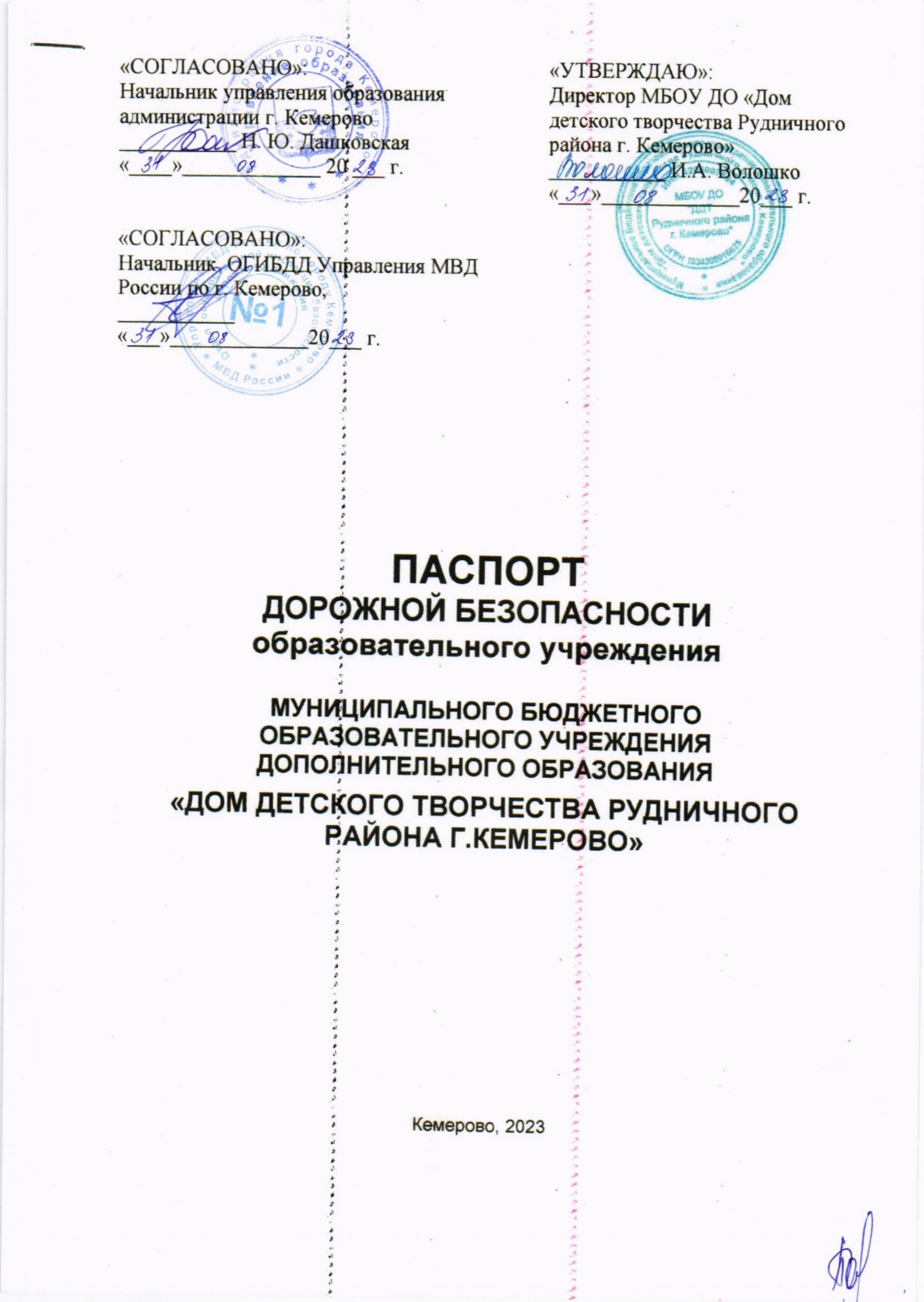 СОДЕРЖАНИЕОБЩИЕ СВЕДЕНИЯОБ ОБРАЗОВАТЕЛЬНОМ УЧРЕЖДЕНИИПолное наименование образовательного учреждения (далее ОУ)Юридический адрес ОУ:Фактический адрес ОУ (если отличается от юридического):Руководитель ОУ (директор, заведующий для ДОУ)Заместитель директора по учебно-воспитательной работеОтветственные работники муниципального органа образования Заместитель начальника управления образования администрации г. Кемерово (должность)Лойченко Юлия Александровна	8(3842)36-46-19(Ф.И.О)	(телефон)Ответственные сотрудники Госавтоинспекции(должность)	(фамилия, имя, отчество)(телефон)(должность)	(фамилия, имя, отчество)(телефон)Ответственные работники за мероприятия по профилактике_ДДТТ_Методист	Васёва Юлия Валерьевна 	 (должность	(фамилия, имя ,отчество)Контактный телефон 8-905-908-17-39Координатор деятельности ОУ по предупреждению ДДТТ в муниципальной системе образования (специалист УО, УМЦ БДДДиЮ)Руководитель или ответственный работник дорожно-эксплуатационной организации, осуществляющей содержание улично-дорожной сети (УДС)'АО «Кемеровское ДРСУ»	8-961-721-14-81(фамилия, имя, отчество)	(телефон)Руководитель или ответственный работник дорожно-эксплуатационной организации, осуществляющей содержание технических средств организации дорожного движения (ТСОДД)*МБУ «Кемеровские автодороги»	8(3842)670-000(фамилия, имя, отчество)	(телефон)Методист по БЖИнспектор(ы) ОГИБДД управления МВД России, закрепленный за ОУОтветственный от ОУ за работу по предупреждению ДДТТНаличие уголка по БДЦ	нет 	(если имеется, указать место расположения)Наличие кабинета по Правилам дорожного движения(нужное обозначить знаком «+»)Наличие специализированной учебной территории по безопасности дорожного движения (нужное обозначить знаком «+»)Автогородок (автоплощадка)Учебный перекрестокНаличие в ОУ автобуса (Школьного маршрута) (нужное обозначить знаком «+»)Телефоны оперативных служб: 01,02,03,112ПЛАН-СХЕМА №1Организация дорожного движения в непосредственной близости от образовательного учреждения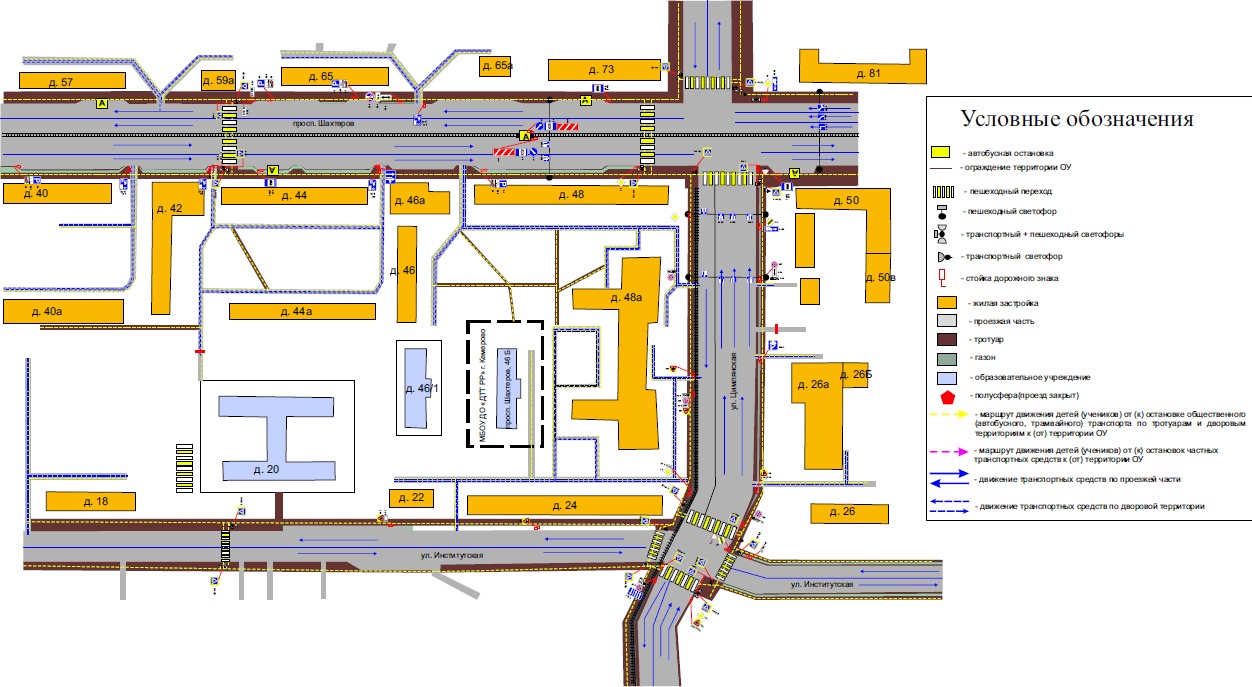 ПЛАН-СХЕМА №2Район расположения образовательного учреждения, маршрут движения детей и транспортных средств, прилегающая территория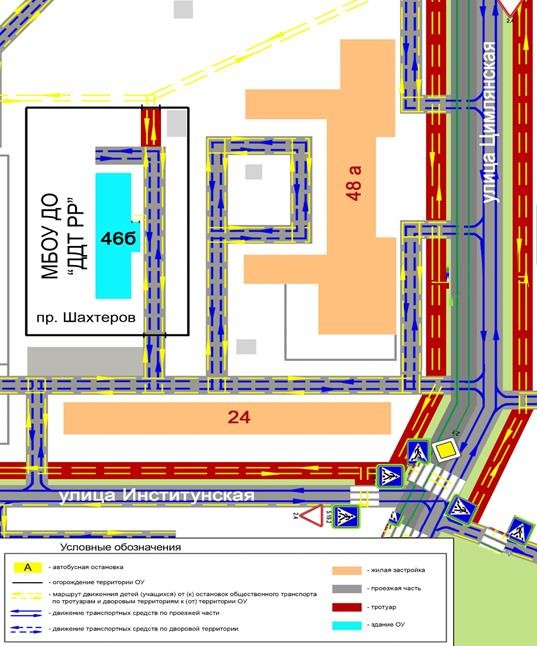 «ПЛАН-СХЕМА №3Район расположения образовательного учреждения, маршрут движения детей и транспортных средств, прилегающая территория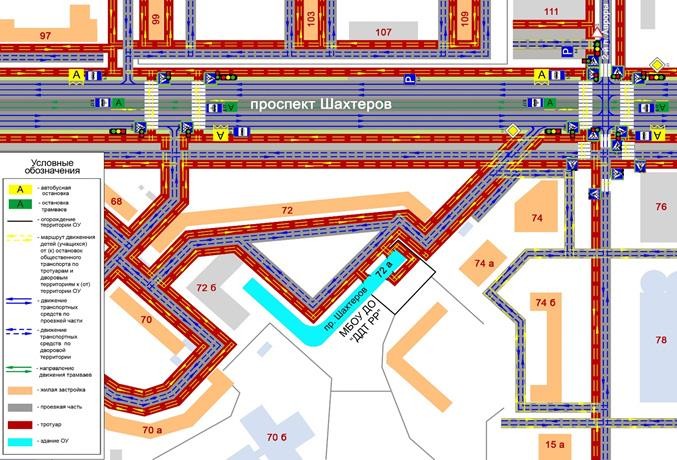 План работы образовательного учреждения по предупреждению детского дорожно-транспортного травматизма.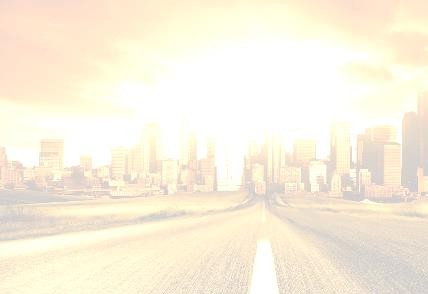 Муниципальное бюджетное образовательное учреждение дополнительного образования«Дом детского творчества Рудничного района г. Кемерово»Планирование работыпо предупреждению детскогодорожно-транспортного травматизма в Рудничном районена 2023-2024 учебный год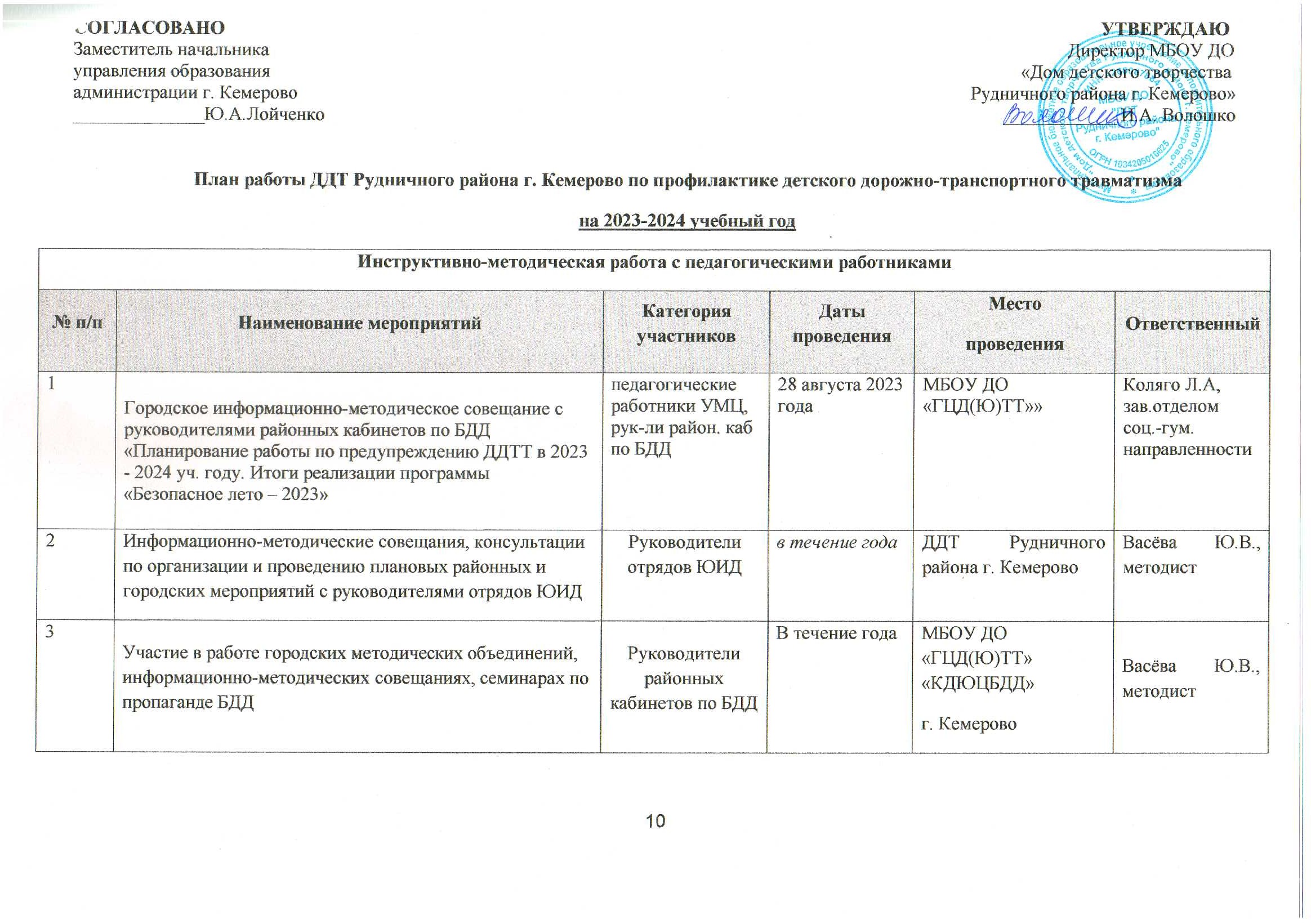 С.Общие сведения об образовательном учреждении3ПЛАН-СХЕМА №1 Организация дорожного движения в непосредственной близости от образовательного учреждения6ПЛАН-СХЕМА №2 Район расположения образовательного учреждения, маршрут движения детей и транспортных средств, прилегающая территория7ПЛАН-СХЕМА №3 Район расположения образовательного учреждения, маршрут движения детей и транспортных средств, прилегающая территория8Приложение 1. План работы образовательного учреждения по предупреждению детского дорожно-транспортного травматизма9-16Тип ОУУчреждение дополнительного образования650002, г. Кемерово, пр. Шахтёров 46Б.Сайт: https://dom-deti-tvorchestvo.ru/ ,Электронная почта: mou.dod.ddt@bk.ruФИОВолошко Ирина АнатольевнаВолошко Ирина АнатольевнаКонтактный телефонКонтактный телефон8 (3842) 64-22-30ФИОКузнецова Екатерина ЕвгеньевнаКузнецова Екатерина ЕвгеньевнаКонтактный телефонКонтактный телефон8 (3842) 64-22-30ФИОКоляго Лариса АлександровнаКоляго Лариса АлександровнаКонтактный телефонКонтактный телефон8 (3842) 31-93-09Адрес организацииАдрес организациипроспект Молодежный, дом 7 Б, город Кемерово, 650070, РФПолное количество учащихся3549ФИОнетКонтактный телефонКонтактный телефоннетФИОКонтактный телефонФИОВасёва Юлия ВалерьевнаВасёва Юлия ВалерьевнаКонтактный телефонКонтактный телефон8-905-908-17-39Адрес650002, г. Кемерово, пр. Шахтёров, 46Б, пр. Шахтёров 72А650002, г. Кемерово, пр. Шахтёров, 46Б, пр. Шахтёров 72А+ЕСТЬНЕТ+ЕСТЬНЕТ+в помещении (статичный)в помещении (съемный)на территории ОУ+ЕСТЬНЕТРежим работы ОУ (время)Режим работы ОУ (время)1-ая смена:8.00-13.402-ая смена:14.10-21.004Индивидуальные (групповые) консультации для педагогических работников ОУ по вопросам организации работы по предупреждению ДДТТ, обучениюшкольников ПДД в 2023- 2024 уч. годупедагогические работникиОУвторник 15.00-17.00по заявкамМБОУ ДО«ГЦД(Ю)ТТ»Коляго Л.А., зав.отделом соц.- гум..направленностиОрганизационно-массовая работа с учащимися общеобразовательных учрежденийОрганизационно-массовая работа с учащимися общеобразовательных учрежденийОрганизационно-массовая работа с учащимися общеобразовательных учрежденийОрганизационно-массовая работа с учащимися общеобразовательных учрежденийОрганизационно-массовая работа с учащимися общеобразовательных учрежденийОрганизационно-массовая работа с учащимися общеобразовательных учреждений1.Областная оперативно – профилактическая операция«Внимание – дети!»Месячник безопасности дорожного движения.Образовательные учрежденияАвгуст – сентябрь 2023 годапо отдельной программеРуководители ОУ; «УМЦ БДДДиЮ»; ОГИБДДУправления МВД России пог. Кемерово2.Районный конкурс отрядов ЮИД«БЕЗОПАСНОЕ КОЛЕСО»отряды ЮИД ОУ Рудничного района г.Кемерово06.10.2023 гДДТ	Рудничного района г. КемеровоВасёва Ю.В., методист, руководители отрядов ЮИД3.Участие в городском конкурсе отрядов ЮИД«БЕЗОПАСНОЕ КОЛЕСО»отряды ЮИД ОУ Рудничного района г.Кемерово13.10.2023г.МБОУ	ДО«ГЦД(Ю)ТТ»Васёва Ю.В., методист, руководители отрядов ЮИД4.Городской конкурс методических разработок по безопасности дорожного движения «Лучшаяпедагогическая практика. Интерактивная электронная игра»педагогические работники ОУ3 октября – 31октября 2023 годаМБОУ ДО«ГЦД(Ю)ТТ»Коляго Л.А.,зав.отделомсоц.- гум. направленности5.Городской конкурс методических разработок по ПДД«Радуга дорожной безопасности»педагогические работникиноябрь 2023 годафевраль 2024годаМБОУ ДО«ГЦД(Ю)ТТ»Коляго Л.А., зав.отделом соц.-гум.направленности»6.Городская акция по БДД « Засветись, Кузбасс!»отряды ЮИД16 октября-15ноября 2023 годаОУКоляго Л.А.,зав.отделом соц.- гум.направленности7.Городской семинар по обобщению опыта работы по предупреждению детского дорожно - транспортного травматизма.педагогические работникиНоябрь 2023 годаМБОУ ДО«ГЦД(Ю)ТТ»Коляго Л.А., зав.отделом соц.-гум.направленности»8.Городской фото/видео конкурс «В объективе дорожной безопасности»ОУ всех типов и видовотряды ЮИД, руководители отрядов ЮИД,педагогические работники7 ноября  - 12декабря 2023 годаМБОУ ДО«ГЦД(Ю)ТТ», ОУКоляго Л.А., зав.отделом соц.-гум.направленности; рук-ли р-ных каб. по ПБДД9.Фестиваль, посвященный Дню полиции «Право выбора. На страже закона»ОУ всех типов и видовотряды ЮИД, руководители отрядов ЮИД, педагогическиеработники8 ноября 2023 годаМБОУ ДО«ГЦД(Ю)ТТ», ОУКоляго Л.А., зав.отделом соц.-гум.направленности; рук-ли р-ных каб. по ПБДД10.Районный конкурс по Правилам дорожного движения«Мама, папа, я – юидовская семья!»ОУ, родители11 ноября 2023 года.МБОУ ДО « ДДТРудничного района г.Кемерово»Васёва Ю.В., методист, руководителиотрядов ЮИД11.Городской конкурс по Правилам дорожного движения«Мама, папа, я – юидовская семья!»ОУ, родители18 ноября 2023 года.МБОУ ДО«ГЦД(Ю)ТТ»Коляго Л.А., зав.отделом соц.-гум. направленности12.Городская акция « Памяти жертв ДТП»отряды ЮИД20 ноября 2023 годаОУКоляго Л.А.,зав.отделом соц.- гум.направленности13.Оперативно-профилактическая операция «Каникулы!»Учащиеся образовательных учреждений26 ноября-10декабря 2023 годаОУКоляго Л.А., зав.отделом соц.-гум.направленности; рук-ли р-ныхкаб. по ПБДД14.Районный конкурс по Правилам дорожного движения«Юный пешеход»учащиеся 3-4 классов(9-11 лет)8 декабря2023 годаМБОУ ДО «ДДТРудничного района г.Кемерово»Васёва Ю.В.,методист,руководители отрядов ЮИД15.Городской конкурс по Правилам дорожного движения«Юный пешеход»учащиеся 3-4 классов(9-11 лет)15 декабря2023 годаМБОУ ДО«ГЦД(Ю)ТТ»Коляго Л.А., зав.отделом соц.-гум.направленности; рук-ли р-ныхкаб. по ПБДД16.Оперативно – профилактическая операция «Каникулы»ОУ всех типов и видовотряды ЮИД, руководители отрядов ЮИД,педагогические работникиДекабрь – январь2023 – 2024годаМБОУ ДО«ГЦД(Ю)ТТ»«КДЮЦБДД»г. КемеровоКоляго Л.А.,зав.отделом соц.-гум. направленности17.Слет активистов отрядов ЮИД, ЮДПОУ всех типов и видовотряды ЮИД, руководители отрядов ЮИД, педагогическиеработники21 декабря2023 годаМБОУ ДО«ГЦД(Ю)ТТ»«КДЮЦБДД»г. КемеровоКоляго Л.А.,зав.отделом соц.-гум. направленности18.Городская акция по пропаганде безопасности дорожного движения «Письмо водителю»ОУ, УИТ, ДОУ, УДОД12 декабря - 9 января2023- 2024годаг. Кемерово«УМЦ БДДДиЮ»19.Районный конкурс «Семейный альбом по безопасности»учащиеся, родители22 декабря –10 января 2024 годаМБОУ ДО«ГЦД(Ю)ТТ»»Коляго Л.А, зав.отделом соц.- гум.направленности20.Городской конкурс «Семейный альбом по безопасности»учащиеся, родители8 января – 1февраля 2024 годаМБОУ ДО«ГЦД(Ю)ТТ»»Коляго Л.А, зав.отделом соц.- гум.направленности21.Участие в областном конкурсе на лучший видеоролик о световозвращающем элементе «Чем ярче, тембезопасней!»ОУ всех типов и видовотряды ЮИД, руководители отрядов ЮИД,педагогические работники9 января – 13января 2024 годаКДЮЦБДДг. КемеровоКоляго Л.А.,зав.отделом соц.-гум. направленности, руководителирайонных кабинетов22.Участие в областном конкурсе на лучшую дидактическую игру по ПДД «Учимся играть»Педагогические работники13 февраля - 17февраля 2024 годаМБОУ ДО«ГЦД(Ю)ТТ»»Коляго Л.А.,зав.отделом соц.-гум. направленности, руководители районныхкабинетов23.Участие в областной оперативно – профилактической операции «Юный пассажир»отряды ЮИД1 – 15 февраля2024 годаМБОУ ДО«ГЦД(Ю)ТТ»«КДЮЦБДД»г. КемеровоКоляго Л.А.,зав.отделом соц.-гум. направленности, руководителирайонных кабинетов24.Городской конкурс «Лучшая страница по безопасности дорожного движения на официальном сайтеобразовательной организации»ОУ, УИТ, ДОУ, УДОД14 февраля -14 марта2024 годаг. Кемерово«УМЦ БДДДиЮ»25.Районный конкурс по пропаганде БДД«Юный пропагандист»отряды ЮИД, Юные пешеходы5 марта2024 годаМБОУ ДО«ГЦД(Ю)ТТ»Васёва Ю.В., методист,руково дители отрядовЮИД ОУ26.Городской конкурс по пропаганде БДД«Юный пропагандист»отряды ЮИД, Юные пешеходы12 марта2024 годаМБОУ ДО«ГЦД(Ю)ТТ»Педагоги- организаторы«УМЦ БДДДиЮ»; ОГИБДДУправления МВД России пог.Кемерово27.Участие в областной акции «Подарок ветерануотряды ЮИДапрель 2024 годаМБОУ ДО«ГЦД(Ю)ТТ»«КДЮЦБДД»г. КемеровоКоляго Л.А.,зав.отделом соц.-пед.направленности28.Городской конкурс по безопасности дорожного движения«Юный автомобилист»ЮИД, школьники в возрасте от 14-17 лет12 апреля2024 годаМБОУ ДО«ГЦД(Ю)ТТ»Педагогиорганиза торы «УМЦ БДДДиЮ»; ОГИБДДУправления МВДРоссии по г.Кемерово29.Городской фото/видео конкурс по безопасности дорожного движения «В объективе дорожной безопасности»ОУ всех типов и видов, отряды ЮИД29 апреля-31 мая 2024 годаМБОУ ДО«ГЦД(Ю)ТТ»Педагоги- организаторы«УМЦ БДДДиЮ»30.Участие в областном семинаре специалистов ОУ, занимающихся вопросами профилактики детского дорожно-транспортного травматизма: «Работа по профилактике детского дорожно-транспортноготравматизма»педагогические работникимай 2024 года«КДЮЦБДД»г. КемеровоКоляго Л.А., зав.отделом соц.-гум.. направленности31.Областная акция «ЮИДЗАПОБЕДУБЛАГОДАРИТ»- фото, видео работ пресс- центровОУ всех типов и видов, отряды ЮИД5 – 10 мая 2024года«КДЮЦБДД»г. КемеровоКоляго Л.А., зав.отделом соц.-гум.. направленности32.Районный конкурс по безопасности дорожного движения«Содружество ЮИД»ОУ всех типов и видов, отрядыЮИД10 мая 2024 годаМБОУ ДО «ДДТРудничного районаПедагоги- организаторы«УМЦг.Кемерово»БДДДиЮ»33.Городской конкурс по безопасности дорожного движения«Содружество ЮИД»ОУ всех типов и видов, отряды ЮИД17 мая 2024 годаМБОУ ДО«ГЦД(Ю)ТТ»Васёва Ю.В., методист,руководители отрядов ЮИДОУ34.Реализация программы «БЕЗОПАСНОЕ ЛЕТО- 2024»учащиеся ОУ Рудничного района г.Кемеровоиюнь-август 2024 г.МБОУДО «ДДТРудничного района г. Кемерово»Васёва Ю.В., методист,руководители отрядов ЮИД ОУ